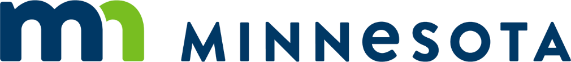 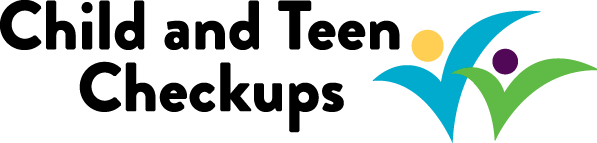 ВИЧ и скрининг на ВИЧМы предлагаем скрининг на ВИЧ (анализ крови) всем пациентам хотя бы один раз 
в возрасте от 15 до 18 лет, независимо от риска. Это связано с тем, что уровень 
ВИЧ-инфекции в Миннесоте достаточно высок, и соответствует национальным и государственным нормам для регулярного скрининга. При этом, самый высокий уровень новых случаев ВИЧ в Миннесоте приходится на молодых людей.  Что важно знать о ВИЧ:ВИЧ (вирус иммунодефицита человека) – это вирус, вызывающий СПИД (синдром приобретенного иммунодефицита). Вирус ВИЧ атакует иммунную систему инфицированного человека и может серьёзно ухудшить его здоровье, и даже привести к смерти ВИЧ может передаваться при любом виде незащищенного секса (вагинальном, анальном или оральном) с человеком, инфицированным ВИЧ; при контакте с ВИЧ-инфицированной кровью при совместном использовании игл (пирсинг, нанесение татуировок или употребление наркотиков); ВИЧ-инфицированными беременными женщинами своим детям во время беременности или родов, или при грудном вскармливании Многие люди, инфицированные ВИЧ, не знают, что у них есть этот вирус. Проявление признаков ВИЧ может занять много времениЕдинственный способ узнать, есть ли у человека ВИЧ, – это сдать анализ на ВИЧ.Существуют методы лечения, которые помогают людям с ВИЧ/СПИДом оставаться здоровыми и прожить долгую жизнь Почему меня проверяют на ВИЧ?Более 1 из 5 новых диагнозов ВИЧ в США (>20%) ставится молодежи в возрасте 13-24 летИз всех возрастных групп, молодежь с ВИЧ имеет наименьшие шансы получить доступ к необходимой им медицинской помощиУровень ВИЧ-инфекции в Миннесоте довольно высок, поэтому Американская академия педиатрии, Центры по контролю и профилактике заболеваний (CDC) и Министерство здравоохранения Миннесоты рекомендуют проводить скрининг всех детей в возрасте от 15 до 18 лет по крайней мере один раз, независимо от их риска заражения ВИЧ Проведение скринингового анализа крови на ВИЧ в рамках программы медицинского обследования детей и подростков обязательноЕсли вы или ваш лечащий врач считаете, что вы подвержены высокому риску заражения ВИЧ или другими инфекциями, передающимися половым путем (ИППП/STIs), они могут порекомендовать вам проходить тестирование чаще.Важная информация о тестировании на ВИЧ:Мы не будем сообщать результаты вашими родителями или опекунами, если вы сами не попросите нас об этомЕсли первичный тест на вирус ВИЧ положительный, будет проведён повторный тестХотя тесты на ВИЧ почти всегда точны, второе тестирование поможет вашему врачу убедиться в правильности диагнозаПрофилактика – лучший способ избежать заражения ВИЧ: Узнайте у своего врача как снизить риск Презервативы, при правильном использовании, очень эффективны для профилактики ВИЧ и других ИППП, их можно купить в аптеках и клиниках планирования семьиС вопросами обращайтесь на горячую линию штата MN по планированию семьи и ИППП по тел.1-800-783-2287 или отправьте текст ASKMN на номер 66746, или зайдите на веб-сайт sexualhealthmn.orgSincerely, Provider’s/clinic name
Clinic
Address
###-###-#### 
(optional) Author’s contact information
Clinic websiteOptional: Your Logo 